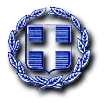 ΕΛΛΗΝΙΚΗ ΔΗΜΟΚΡΑΤΙΑ	Ραφήνα, 02-08-2019ΝΟΜΟΣ ΑΤΤΙΚΗΣ	Αρ. Πρωτ. : 12609ΔΗΜΟΣ ΡΑΦΗΝΑΣ-ΠΙΚΕΡΜΙΟΥ		ΠΡΟΣ: ΜΕΛΗ ΟΙΚΟΝΟΜΙΚΗΣΤαχ. Δ/νση: Αραφηνίδων Αλών 12	  	ΕΠΙΤΡΟΠΗΣΤαχ. Κωδ.: 19009 Ραφήνα                                    Fax:  22940-23481                                         ΠΡΟΣΚΛΗΣΗ ΣΕ ΣΥΝΕΔΡΙΑΣΗ ΑΡ. 27O Πρόεδρος της Οικονομικής Επιτροπής του Δήμου Ραφήνας - Πικερμίου, σας καλεί σε συνεδρίαση της Οικονομικής Επιτροπής την Τρίτη 6 Αυγούστου 2019 και ώρα 20:30 στο Δημοτικό Κατάστημα Ραφήνας, προκειμένου να συζητηθεί και να ληφθεί απόφαση για το παρακάτω θέμα:Λήψη απόφασης περί αποδοχής χρηματοδοτήσεων και 7ης Αναμόρφωσης Προϋπολογισμού οικονομικού έτους 2019.Λήψη απόφασης περί ορισμού δικηγόρου κατά τη συζήτηση Έφεσης της υπό εκκαθάριση εταιρείας «ΗΛΙΑΣ ΓΥΦΤΟΠΟΥΛΟΣ – ΓΕΩΡΓΙΑ ΚΑΡΑΪΣΚΑΚΗ Ο.Ε.» κατά του Δήμου Ραφήνας Πικερμίου».Λήψη απόφασης περί δωρεάς ειδών στο ΠΠΠΑ «Η ΜΗΤΕΡΑ».Λήψη απόφασης περί δωρεάς ειδών στο Άσυλο Ανιάτων.Λήψη απόφασης περί δωρεάς ειδών στο Υπουργείο Προστασίας του Πολίτη.Λήψη απόφασης περί έγκρισης πρωτογενούς αιτήματος  περί έναρξης διαδικασιών  ανάθεσης σε τρίτους τις Προπαρασκευαστικές Εργασίες και την τοπογραφική αποτύπωση των δύο  παλαιών υπογείων γερμανικών στρατιωτικών χώρων μάχης και καταφυγής στον Λόφο Οχυρού στο πλαίσιο της χρηματοδοτούμενης από το ΕΣΠΑ πράξης με τίτλο: «Παρεμβάσεις αποκατάστασης και ανάδειξης του κτιριακού αποθέματος στον λόφο του Οχυρού». ΚΩΔ. ΠΡΑΞΗΣ/MIS (ΟΠΣ) : 5021578,                    ΑΔΑ ΑΠΟΦΑΣΗΣ ΕΝΤΑΞΗΣ Ψ6ΖΨ465ΧΙ8-Ξ45.Λήψη απόφασης περί έγκρισης πρακτικού ΙΙΙ του διαγωνισμού για την κατακύρωση της προμήθειας «ΠΡΟΜΗΘΕΙΑ – ΤΟΠΟΘΕΤΗΣΗ ΕΞΟΠΛΙΣΜΟΥ ΓΙΑ ΤΗΝ ΑΝΑΒΑΘΜΙΣΗ ΠΑΙΔΙΚΩΝ ΧΑΡΩΝ ΑΠΟ ΤΟ ΠΡΟΓΡΑΜΜΑ ΦΙΛΟΔΗΜΟΣ».Λήψη απόφασης περί ορισμού επιτροπής διαγωνισμού για το έργο «ΕΠΙΣΚΕΥΕΣ ΚΑΙ ΣΥΝΤΗΡΗΣΕΙΣ ΣΧΟΛΙΚΩΝ ΚΤΙΡΙΩΝ ΚΑΙ ΑΥΛΕΙΩΝ ΧΩΡΩΝ ΚΑΙ ΛΟΙΠΕΣ ΔΡΑΣΕΙΣ».Ο ΠΡΟΕΔΡΟΣ ΤΗΣ Ο.Ε.ΠΑΝΑΓΙΩΤΗΣ ΚΑΛΦΑΝΤΗΣ